填  表  说  明一、本表适用于教师系列教学科研型教师职务晋升的申报。二、本表请用A4纸双面打印。九、师德师风和思想政治表现十、二级单位审查、推荐意见十一、评议意见工资号：8961工资号：8961北京交通大学专业技术岗位职务晋升聘用申报表北京交通大学专业技术岗位职务晋升聘用申报表北京交通大学专业技术岗位职务晋升聘用申报表北京交通大学专业技术岗位职务晋升聘用申报表单   位   名  称:单   位   名  称:电气工程学院姓            名:姓            名:马  韬一   级   学  科:一   级   学  科:电气工程研   究   方  向:研   究   方  向:电工理论与新技术现任专业技术职务:现任专业技术职务:副研究员申   报   系  列:申   报   系  列:教师系列申报专业技术岗位:申报专业技术岗位:教授四级岗申报岗位设岗学科:申报岗位设岗学科:教授四级-电气工程/载运工具运用工程-电气工程学院学   科  分   类：学   科  分   类：理工类填表时间：2022年09月13日填表时间：2022年09月13日填表时间：2022年09月13日填表时间：2022年09月13日一、基本情况一、基本情况一、基本情况一、基本情况一、基本情况一、基本情况一、基本情况一、基本情况一、基本情况一、基本情况一、基本情况一、基本情况一、基本情况一、基本情况一、基本情况一、基本情况一、基本情况姓名姓名马  韬马  韬马  韬性别男男出生年月出生年月出生年月1984-041984-041984-04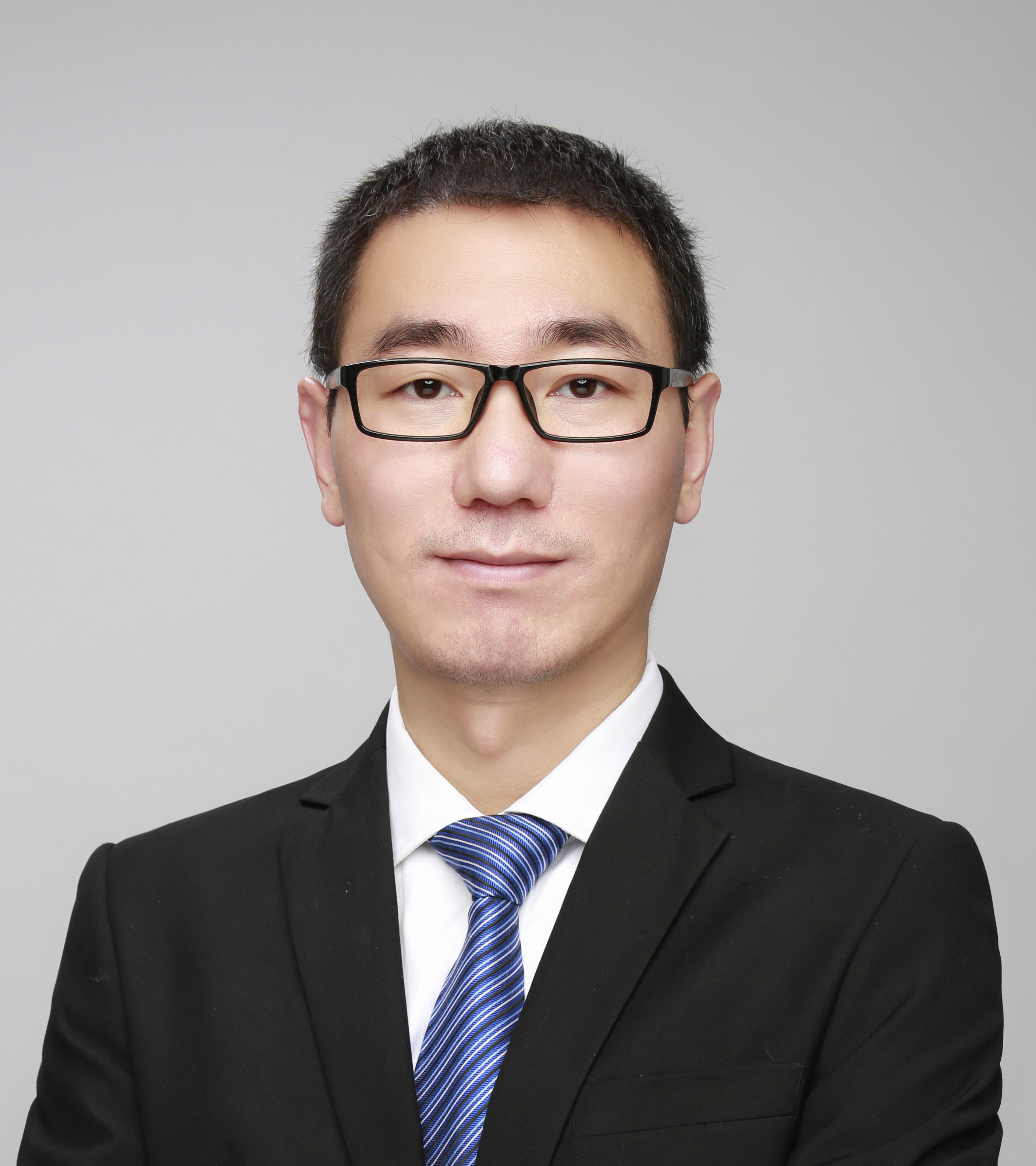 参加工作时间参加工作时间 2011-07 2011-07 2011-07来校工作时间来校工作时间来校工作时间2016-042016-042016-042016-042016-042016-04现任专业技术职务现任专业技术职务副研究员副研究员副研究员现专业技术职务任职时间现专业技术职务任职时间现专业技术职务任职时间2015-122015-122015-122015-122015-122015-12现专业技术岗位现专业技术岗位副教授三级副教授三级副教授三级现专业技术岗位聘用时间现专业技术岗位聘用时间现专业技术岗位聘用时间2016-042016-042016-042016-042016-042016-04最后学历最后学历博士研究生博士研究生博士研究生现担（兼）任党政职务现担（兼）任党政职务现担（兼）任党政职务无无无无无无无无无学历学位情况（从专科学历起填）起止年月起止年月学习单位学习单位学习单位专业专业专业取得学历取得学历取得学历取得学位取得学位取得学位时间取得学位时间学习方式（全日制/在职）学历学位情况（从专科学历起填）2002.09-- 2006.072002.09-- 2006.07北京理工大学北京理工大学北京理工大学自动化自动化自动化本科本科本科学士学士2006.072006.07全日制学历学位情况（从专科学历起填）2006.09-- 2011.062006.09-- 2011.06北京理工大学北京理工大学北京理工大学控制科学与工程控制科学与工程控制科学与工程博士研究生博士研究生博士研究生博士博士2011.062011.06全日制学历学位情况（从专科学历起填）备注： 博士研究生阶段为硕博连读备注： 博士研究生阶段为硕博连读备注： 博士研究生阶段为硕博连读备注： 博士研究生阶段为硕博连读备注： 博士研究生阶段为硕博连读备注： 博士研究生阶段为硕博连读备注： 博士研究生阶段为硕博连读备注： 博士研究生阶段为硕博连读备注： 博士研究生阶段为硕博连读备注： 博士研究生阶段为硕博连读备注： 博士研究生阶段为硕博连读备注： 博士研究生阶段为硕博连读备注： 博士研究生阶段为硕博连读备注： 博士研究生阶段为硕博连读备注： 博士研究生阶段为硕博连读备注： 博士研究生阶段为硕博连读近5年年度考核结果近5年年度考核结果近5年年度考核结果近5年年度考核结果2017年2017年2017年2018年2018年2018年2019年2019年2019年2020年2020年2021年2021年近5年年度考核结果近5年年度考核结果近5年年度考核结果近5年年度考核结果合格合格合格合格合格合格合格合格合格合格合格优秀优秀二、工作经历（含专业学习、培训、出国研修及实践锻炼经历）二、工作经历（含专业学习、培训、出国研修及实践锻炼经历）二、工作经历（含专业学习、培训、出国研修及实践锻炼经历）二、工作经历（含专业学习、培训、出国研修及实践锻炼经历）自何年月至何年月工作单位（学习、进修或实践单位）职务（学习或进修内容）2011-072015-12中国科学院电工研究所助理研究员2015-122016-04中国科学院电工研究所副研究员2016-042022-08北京交通大学副教授2016-082016-08井冈山组干红色文化培训中心红色文化培训2018-012021-12超导材料制备国家工程实验室技术专家2021-032021-03北京交通大学教师发展中心教学技能工作坊（ISW）培训班2021-062021-06中国高等教育培训中心全国高校实验室安全管理高级研修班2022-032022-05国家教育行政学院党员轮训专题培训班三、任现职以来，人才培养方面的业绩成果三、任现职以来，人才培养方面的业绩成果三、任现职以来，人才培养方面的业绩成果三、任现职以来，人才培养方面的业绩成果三、任现职以来，人才培养方面的业绩成果三、任现职以来，人才培养方面的业绩成果三、任现职以来，人才培养方面的业绩成果三、任现职以来，人才培养方面的业绩成果（一）业绩综述（限填1000字以内）请从立德树人、人才培养方面详细阐述任现职以来的育人理念、创新方法、育人成效等，不要简单罗列数量（一）业绩综述（限填1000字以内）请从立德树人、人才培养方面详细阐述任现职以来的育人理念、创新方法、育人成效等，不要简单罗列数量（一）业绩综述（限填1000字以内）请从立德树人、人才培养方面详细阐述任现职以来的育人理念、创新方法、育人成效等，不要简单罗列数量（一）业绩综述（限填1000字以内）请从立德树人、人才培养方面详细阐述任现职以来的育人理念、创新方法、育人成效等，不要简单罗列数量（一）业绩综述（限填1000字以内）请从立德树人、人才培养方面详细阐述任现职以来的育人理念、创新方法、育人成效等，不要简单罗列数量（一）业绩综述（限填1000字以内）请从立德树人、人才培养方面详细阐述任现职以来的育人理念、创新方法、育人成效等，不要简单罗列数量（一）业绩综述（限填1000字以内）请从立德树人、人才培养方面详细阐述任现职以来的育人理念、创新方法、育人成效等，不要简单罗列数量（一）业绩综述（限填1000字以内）请从立德树人、人才培养方面详细阐述任现职以来的育人理念、创新方法、育人成效等，不要简单罗列数量坚持立德树人根本，注重教学投入，创新教育方法，全面提升人才培养质量。坚持立德树人根本，注重教学投入，创新教育方法，全面提升人才培养质量。坚持立德树人根本，注重教学投入，创新教育方法，全面提升人才培养质量。坚持立德树人根本，注重教学投入，创新教育方法，全面提升人才培养质量。坚持立德树人根本，注重教学投入，创新教育方法，全面提升人才培养质量。坚持立德树人根本，注重教学投入，创新教育方法，全面提升人才培养质量。坚持立德树人根本，注重教学投入，创新教育方法，全面提升人才培养质量。坚持立德树人根本，注重教学投入，创新教育方法，全面提升人才培养质量。（二）任现职近5年以来，课堂教学情况（二）任现职近5年以来，课堂教学情况（二）任现职近5年以来，课堂教学情况（二）任现职近5年以来，课堂教学情况（二）任现职近5年以来，课堂教学情况（二）任现职近5年以来，课堂教学情况（二）任现职近5年以来，课堂教学情况（二）任现职近5年以来，课堂教学情况1、讲授全日制本科生课程情况1、讲授全日制本科生课程情况1、讲授全日制本科生课程情况1、讲授全日制本科生课程情况1、讲授全日制本科生课程情况1、讲授全日制本科生课程情况1、讲授全日制本科生课程情况1、讲授全日制本科生课程情况学年学期课程名称课程号课程号学时数课程类别课程类别授课人数2020-2021-1电子技术94L113Q94L113Q48.0本科生本科生402020-2021-2数字电子技术94L145Q94L145Q40.0本科生本科生402020-2021-2数字电子技术实验94S150Q94S150Q16.0本科生本科生402021-2022-1电子技术M107012BM107012B32.0本科生本科生452021-2022-2数字电子技术M307005BM307005B32.0本科生本科生662021-2022-2数字电子技术实验M307006BM307006B16.0本科生本科生382、讲授研究生课程情况（含全日制、非全日制课程）2、讲授研究生课程情况（含全日制、非全日制课程）2、讲授研究生课程情况（含全日制、非全日制课程）2、讲授研究生课程情况（含全日制、非全日制课程）2、讲授研究生课程情况（含全日制、非全日制课程）2、讲授研究生课程情况（含全日制、非全日制课程）2、讲授研究生课程情况（含全日制、非全日制课程）2、讲授研究生课程情况（含全日制、非全日制课程）学年学期课程名称课程号课程号学时数课程类别课程类别授课人数2021-2022-2超导及其应用M507024BM507024B32.0研究生研究生73、讲授其它课程情况3、讲授其它课程情况3、讲授其它课程情况3、讲授其它课程情况3、讲授其它课程情况3、讲授其它课程情况3、讲授其它课程情况3、讲授其它课程情况学年学期课程名称课程号课程号学时数折算学时课程类别授课人数2020-2021-2电子技术课程设计90S142Q90S142Q16.016.0本科生21备注（限50字以内）： 2020年下半年开始上课，之前一直在助课。备注（限50字以内）： 2020年下半年开始上课，之前一直在助课。备注（限50字以内）： 2020年下半年开始上课，之前一直在助课。备注（限50字以内）： 2020年下半年开始上课，之前一直在助课。备注（限50字以内）： 2020年下半年开始上课，之前一直在助课。备注（限50字以内）： 2020年下半年开始上课，之前一直在助课。备注（限50字以内）： 2020年下半年开始上课，之前一直在助课。备注（限50字以内）： 2020年下半年开始上课，之前一直在助课。审核意见审核意见审核意见审核意见审核意见审核意见审核意见审核意见本科生课程本科生课程本科生课程研究生课程研究生课程研究生课程研究生课程研究生课程讲授全日制本科生课程：共 3 门，合计 184 学时，年均 36.8 学时；讲授其它课程：共折算 16 学时，年均 3.2 学时。审核人（签字/盖章）：讲授全日制本科生课程：共 3 门，合计 184 学时，年均 36.8 学时；讲授其它课程：共折算 16 学时，年均 3.2 学时。审核人（签字/盖章）：讲授全日制本科生课程：共 3 门，合计 184 学时，年均 36.8 学时；讲授其它课程：共折算 16 学时，年均 3.2 学时。审核人（签字/盖章）：讲授研究生课程：共 1 门，合计 32 学时，年均 6.4   学时。审核人（签字/盖章）：讲授研究生课程：共 1 门，合计 32 学时，年均 6.4   学时。审核人（签字/盖章）：讲授研究生课程：共 1 门，合计 32 学时，年均 6.4   学时。审核人（签字/盖章）：讲授研究生课程：共 1 门，合计 32 学时，年均 6.4   学时。审核人（签字/盖章）：讲授研究生课程：共 1 门，合计 32 学时，年均 6.4   学时。审核人（签字/盖章）：（三）任现职以来，其它教学及人才培养工作情况承担教学建设与改革、人才培养情况（含发表教改论文、出版教材、承担教改项目及专业、课程等建设，以及指导学生、研究生等人才培养情况）：（三）任现职以来，其它教学及人才培养工作情况承担教学建设与改革、人才培养情况（含发表教改论文、出版教材、承担教改项目及专业、课程等建设，以及指导学生、研究生等人才培养情况）：（三）任现职以来，其它教学及人才培养工作情况承担教学建设与改革、人才培养情况（含发表教改论文、出版教材、承担教改项目及专业、课程等建设，以及指导学生、研究生等人才培养情况）：（三）任现职以来，其它教学及人才培养工作情况承担教学建设与改革、人才培养情况（含发表教改论文、出版教材、承担教改项目及专业、课程等建设，以及指导学生、研究生等人才培养情况）：（三）任现职以来，其它教学及人才培养工作情况承担教学建设与改革、人才培养情况（含发表教改论文、出版教材、承担教改项目及专业、课程等建设，以及指导学生、研究生等人才培养情况）：（三）任现职以来，其它教学及人才培养工作情况承担教学建设与改革、人才培养情况（含发表教改论文、出版教材、承担教改项目及专业、课程等建设，以及指导学生、研究生等人才培养情况）：（三）任现职以来，其它教学及人才培养工作情况承担教学建设与改革、人才培养情况（含发表教改论文、出版教材、承担教改项目及专业、课程等建设，以及指导学生、研究生等人才培养情况）：1、代表性教材（限填5项以内，备注一栏可介绍教材的影响力、获得出版资助情况、获奖情况等，限30字以内）1、代表性教材（限填5项以内，备注一栏可介绍教材的影响力、获得出版资助情况、获奖情况等，限30字以内）1、代表性教材（限填5项以内，备注一栏可介绍教材的影响力、获得出版资助情况、获奖情况等，限30字以内）1、代表性教材（限填5项以内，备注一栏可介绍教材的影响力、获得出版资助情况、获奖情况等，限30字以内）1、代表性教材（限填5项以内，备注一栏可介绍教材的影响力、获得出版资助情况、获奖情况等，限30字以内）1、代表性教材（限填5项以内，备注一栏可介绍教材的影响力、获得出版资助情况、获奖情况等，限30字以内）1、代表性教材（限填5项以内，备注一栏可介绍教材的影响力、获得出版资助情况、获奖情况等，限30字以内）出版教材名称出版社书号ISBN出版年月本人撰写字数/总字数（万字）主编、参编情况备注（教材的影响力、获得出版资助情况、获奖情况等，限30字以内）2、代表性教改论文（限填5项以内）2、代表性教改论文（限填5项以内）2、代表性教改论文（限填5项以内）2、代表性教改论文（限填5项以内）2、代表性教改论文（限填5项以内）2、代表性教改论文（限填5项以内）2、代表性教改论文（限填5项以内）教改论文刊物名称/刊号ISSN发表年月卷期、起止页码本人排名/总人数备注（限30字）3、承担教改项目（限填5项以内）3、承担教改项目（限填5项以内）3、承担教改项目（限填5项以内）3、承担教改项目（限填5项以内）3、承担教改项目（限填5项以内）3、承担教改项目（限填5项以内）3、承担教改项目（限填5项以内）项目名称项目名称项目来源项目来源起止时间本人排名/总人数结题情况4、专业、课程、平台建设及专业认证等情况（限填5项以内）4、专业、课程、平台建设及专业认证等情况（限填5项以内）4、专业、课程、平台建设及专业认证等情况（限填5项以内）4、专业、课程、平台建设及专业认证等情况（限填5项以内）4、专业、课程、平台建设及专业认证等情况（限填5项以内）4、专业、课程、平台建设及专业认证等情况（限填5项以内）4、专业、课程、平台建设及专业认证等情况（限填5项以内）4、专业、课程、平台建设及专业认证等情况（限填5项以内）4、专业、课程、平台建设及专业认证等情况（限填5项以内）4、专业、课程、平台建设及专业认证等情况（限填5项以内）4、专业、课程、平台建设及专业认证等情况（限填5项以内）4、专业、课程、平台建设及专业认证等情况（限填5项以内）4、专业、课程、平台建设及专业认证等情况（限填5项以内）内容内容成果（限50字）成果（限50字）成果（限50字）成果（限50字）成果（限50字）成果（限50字）成果（限50字）本人身份本人身份备注（限30字）备注（限30字）“数字电子技术”课程建设“数字电子技术”课程建设电气专业核心课，根据教学大纲调整情况，优化教学内容电气专业核心课，根据教学大纲调整情况，优化教学内容电气专业核心课，根据教学大纲调整情况，优化教学内容电气专业核心课，根据教学大纲调整情况，优化教学内容电气专业核心课，根据教学大纲调整情况，优化教学内容电气专业核心课，根据教学大纲调整情况，优化教学内容电气专业核心课，根据教学大纲调整情况，优化教学内容主讲教师主讲教师参与教学内容修订参与教学内容修订“数字电子技术实验”课程建设“数字电子技术实验”课程建设实验室建设项目“基于可编程逻辑器件的数字电子技术实验平台建设研究”立项申请与实施实验室建设项目“基于可编程逻辑器件的数字电子技术实验平台建设研究”立项申请与实施实验室建设项目“基于可编程逻辑器件的数字电子技术实验平台建设研究”立项申请与实施实验室建设项目“基于可编程逻辑器件的数字电子技术实验平台建设研究”立项申请与实施实验室建设项目“基于可编程逻辑器件的数字电子技术实验平台建设研究”立项申请与实施实验室建设项目“基于可编程逻辑器件的数字电子技术实验平台建设研究”立项申请与实施实验室建设项目“基于可编程逻辑器件的数字电子技术实验平台建设研究”立项申请与实施主讲教师主讲教师参与立项申报材料撰写、实验平台建设内容研讨参与立项申报材料撰写、实验平台建设内容研讨“电子技术”课程建设“电子技术”课程建设机电专业必选课，根据教学大纲调整情况，优化教学内容机电专业必选课，根据教学大纲调整情况，优化教学内容机电专业必选课，根据教学大纲调整情况，优化教学内容机电专业必选课，根据教学大纲调整情况，优化教学内容机电专业必选课，根据教学大纲调整情况，优化教学内容机电专业必选课，根据教学大纲调整情况，优化教学内容机电专业必选课，根据教学大纲调整情况，优化教学内容主讲教师主讲教师参与教学内容、实验内容修订参与教学内容、实验内容修订5、教学奖励（教学成果奖、教学名师奖、教学团队奖、教学基本功竞赛奖等）（限填5项以内）5、教学奖励（教学成果奖、教学名师奖、教学团队奖、教学基本功竞赛奖等）（限填5项以内）5、教学奖励（教学成果奖、教学名师奖、教学团队奖、教学基本功竞赛奖等）（限填5项以内）5、教学奖励（教学成果奖、教学名师奖、教学团队奖、教学基本功竞赛奖等）（限填5项以内）5、教学奖励（教学成果奖、教学名师奖、教学团队奖、教学基本功竞赛奖等）（限填5项以内）5、教学奖励（教学成果奖、教学名师奖、教学团队奖、教学基本功竞赛奖等）（限填5项以内）5、教学奖励（教学成果奖、教学名师奖、教学团队奖、教学基本功竞赛奖等）（限填5项以内）5、教学奖励（教学成果奖、教学名师奖、教学团队奖、教学基本功竞赛奖等）（限填5项以内）5、教学奖励（教学成果奖、教学名师奖、教学团队奖、教学基本功竞赛奖等）（限填5项以内）5、教学奖励（教学成果奖、教学名师奖、教学团队奖、教学基本功竞赛奖等）（限填5项以内）5、教学奖励（教学成果奖、教学名师奖、教学团队奖、教学基本功竞赛奖等）（限填5项以内）5、教学奖励（教学成果奖、教学名师奖、教学团队奖、教学基本功竞赛奖等）（限填5项以内）5、教学奖励（教学成果奖、教学名师奖、教学团队奖、教学基本功竞赛奖等）（限填5项以内）奖励名称/荣誉称号奖励名称/荣誉称号奖励名称/荣誉称号奖励名称/荣誉称号颁奖单位颁奖单位颁奖单位获奖项目名称获奖项目名称获奖项目名称获奖项目名称获奖时间本人排名/总人数2021年第八届全国高校电工电子基础课程实验教学案例设计竞赛（鼎阳杯）华北赛区三等奖2021年第八届全国高校电工电子基础课程实验教学案例设计竞赛（鼎阳杯）华北赛区三等奖2021年第八届全国高校电工电子基础课程实验教学案例设计竞赛（鼎阳杯）华北赛区三等奖2021年第八届全国高校电工电子基础课程实验教学案例设计竞赛（鼎阳杯）华北赛区三等奖高等学校国家级实验教学示范中心联席会电子学科组高等学校国家级实验教学示范中心联席会电子学科组高等学校国家级实验教学示范中心联席会电子学科组直流稳压电源实验直流稳压电源实验直流稳压电源实验直流稳压电源实验2021-061/16、指导学生生产实习/就业/创新创业/社会实践/社团活动/竞赛展演/其他社会工作等情况（限填5项以内）6、指导学生生产实习/就业/创新创业/社会实践/社团活动/竞赛展演/其他社会工作等情况（限填5项以内）6、指导学生生产实习/就业/创新创业/社会实践/社团活动/竞赛展演/其他社会工作等情况（限填5项以内）6、指导学生生产实习/就业/创新创业/社会实践/社团活动/竞赛展演/其他社会工作等情况（限填5项以内）6、指导学生生产实习/就业/创新创业/社会实践/社团活动/竞赛展演/其他社会工作等情况（限填5项以内）6、指导学生生产实习/就业/创新创业/社会实践/社团活动/竞赛展演/其他社会工作等情况（限填5项以内）6、指导学生生产实习/就业/创新创业/社会实践/社团活动/竞赛展演/其他社会工作等情况（限填5项以内）6、指导学生生产实习/就业/创新创业/社会实践/社团活动/竞赛展演/其他社会工作等情况（限填5项以内）6、指导学生生产实习/就业/创新创业/社会实践/社团活动/竞赛展演/其他社会工作等情况（限填5项以内）6、指导学生生产实习/就业/创新创业/社会实践/社团活动/竞赛展演/其他社会工作等情况（限填5项以内）6、指导学生生产实习/就业/创新创业/社会实践/社团活动/竞赛展演/其他社会工作等情况（限填5项以内）6、指导学生生产实习/就业/创新创业/社会实践/社团活动/竞赛展演/其他社会工作等情况（限填5项以内）6、指导学生生产实习/就业/创新创业/社会实践/社团活动/竞赛展演/其他社会工作等情况（限填5项以内）类型/名称类型/名称类型/名称时间时间时间指导人数指导人数指导人数指导人数效果（限50字）效果（限50字）效果（限50字）北京交通大学大学生嵌入式系统设计竞赛北京交通大学大学生嵌入式系统设计竞赛北京交通大学大学生嵌入式系统设计竞赛2022.042022.042022.042222作为指导教师指导“基于FOC矢量控制无刷直流电机控制系统”项目，荣获一等奖（全校仅2项）。作为指导教师指导“基于FOC矢量控制无刷直流电机控制系统”项目，荣获一等奖（全校仅2项）。作为指导教师指导“基于FOC矢量控制无刷直流电机控制系统”项目，荣获一等奖（全校仅2项）。2021年海峡两岸大学生电子设计邀请赛2021年海峡两岸大学生电子设计邀请赛2021年海峡两岸大学生电子设计邀请赛2021.122021.122021.122222作为指导教师指导“基于FOC矢量控制无刷直流电机控制系统”项目，荣获三等奖。作为指导教师指导“基于FOC矢量控制无刷直流电机控制系统”项目，荣获三等奖。作为指导教师指导“基于FOC矢量控制无刷直流电机控制系统”项目，荣获三等奖。英特尔杯大学生电子设计竞赛嵌入式系统专题邀请赛英特尔杯大学生电子设计竞赛嵌入式系统专题邀请赛英特尔杯大学生电子设计竞赛嵌入式系统专题邀请赛2022.082022.082022.082222协助指导的“基于机器视觉的柔性FOC核酸自动采样系统”项目，荣获二等奖。协助指导的“基于机器视觉的柔性FOC核酸自动采样系统”项目，荣获二等奖。协助指导的“基于机器视觉的柔性FOC核酸自动采样系统”项目，荣获二等奖。生产实习生产实习生产实习2019.07.08~2019.07.192019.07.08~2019.07.192019.07.08~2019.07.1926262626带领学生对高压海底电缆、光伏新能源等装备的生产流程进行了参观学习，学生对相关装备有了直观的认识。带领学生对高压海底电缆、光伏新能源等装备的生产流程进行了参观学习，学生对相关装备有了直观的认识。带领学生对高压海底电缆、光伏新能源等装备的生产流程进行了参观学习，学生对相关装备有了直观的认识。国家级大创项目-基于FOC矢量控制无刷直流电机控制系统设计国家级大创项目-基于FOC矢量控制无刷直流电机控制系统设计国家级大创项目-基于FOC矢量控制无刷直流电机控制系统设计2021.03~2022.032021.03~2022.032021.03~2022.032222国家级项目，相关成果获得多项校内外奖项，在此基础上申报了2022年度大创项目“可跨越障碍的轮式运动底盘”。国家级项目，相关成果获得多项校内外奖项，在此基础上申报了2022年度大创项目“可跨越障碍的轮式运动底盘”。国家级项目，相关成果获得多项校内外奖项，在此基础上申报了2022年度大创项目“可跨越障碍的轮式运动底盘”。7、指导研究生和本科毕业设计（论文）（以学校教学管理部门备案为准）7、指导研究生和本科毕业设计（论文）（以学校教学管理部门备案为准）7、指导研究生和本科毕业设计（论文）（以学校教学管理部门备案为准）7、指导研究生和本科毕业设计（论文）（以学校教学管理部门备案为准）7、指导研究生和本科毕业设计（论文）（以学校教学管理部门备案为准）7、指导研究生和本科毕业设计（论文）（以学校教学管理部门备案为准）7、指导研究生和本科毕业设计（论文）（以学校教学管理部门备案为准）7、指导研究生和本科毕业设计（论文）（以学校教学管理部门备案为准）7、指导研究生和本科毕业设计（论文）（以学校教学管理部门备案为准）7、指导研究生和本科毕业设计（论文）（以学校教学管理部门备案为准）7、指导研究生和本科毕业设计（论文）（以学校教学管理部门备案为准）7、指导研究生和本科毕业设计（论文）（以学校教学管理部门备案为准）7、指导研究生和本科毕业设计（论文）（以学校教学管理部门备案为准）指导硕士/博士研究生人数其中已毕业硕士/博士人数其中已毕业硕士/博士人数其中已毕业硕士/博士人数其中已毕业硕士/博士人数是否已完整带出一届研究生毕业生是否已完整带出一届研究生毕业生是否已完整带出一届研究生毕业生指导本科毕业设计（论文）人数指导本科毕业设计（论文）人数指导本科毕业设计（论文）人数指导效果（限50字）指导效果（限50字）11111是是是555本科毕设5人，1人获学院优秀；硕士毕业1名，参加国家级项目，按期毕业本科毕设5人，1人获学院优秀；硕士毕业1名，参加国家级项目，按期毕业备注：备注：备注：备注：备注：备注：备注：备注：备注：备注：备注：备注：备注：8、担任兼职辅导员、班主任等学生工作经历，以及支教、扶贫、参加孔子学院及国际组织援外交流情况8、担任兼职辅导员、班主任等学生工作经历，以及支教、扶贫、参加孔子学院及国际组织援外交流情况8、担任兼职辅导员、班主任等学生工作经历，以及支教、扶贫、参加孔子学院及国际组织援外交流情况8、担任兼职辅导员、班主任等学生工作经历，以及支教、扶贫、参加孔子学院及国际组织援外交流情况8、担任兼职辅导员、班主任等学生工作经历，以及支教、扶贫、参加孔子学院及国际组织援外交流情况8、担任兼职辅导员、班主任等学生工作经历，以及支教、扶贫、参加孔子学院及国际组织援外交流情况8、担任兼职辅导员、班主任等学生工作经历，以及支教、扶贫、参加孔子学院及国际组织援外交流情况8、担任兼职辅导员、班主任等学生工作经历，以及支教、扶贫、参加孔子学院及国际组织援外交流情况8、担任兼职辅导员、班主任等学生工作经历，以及支教、扶贫、参加孔子学院及国际组织援外交流情况8、担任兼职辅导员、班主任等学生工作经历，以及支教、扶贫、参加孔子学院及国际组织援外交流情况8、担任兼职辅导员、班主任等学生工作经历，以及支教、扶贫、参加孔子学院及国际组织援外交流情况8、担任兼职辅导员、班主任等学生工作经历，以及支教、扶贫、参加孔子学院及国际组织援外交流情况8、担任兼职辅导员、班主任等学生工作经历，以及支教、扶贫、参加孔子学院及国际组织援外交流情况起止时间担任职务担任职务担任职务担任职务工作内容工作内容工作内容考核结果考核结果考核结果成效（限30字）成效（限30字）2022年8月-至今电气2204班班主任电气2204班班主任电气2204班班主任电气2204班班主任班级管理班级管理班级管理合格合格合格与学生交流，了解班级整体学习状况，形成良好的学风环境。与学生交流，了解班级整体学习状况，形成良好的学风环境。以上1-8项审核意见以上1-8项审核意见以上1-8项审核意见以上1-8项审核意见以上1-8项审核意见以上1-8项审核意见以上1-8项审核意见以上1-8项审核意见以上1-8项审核意见以上1-8项审核意见以上1-8项审核意见以上1-8项审核意见以上1-8项审核意见本科教学及人才培养情况本科教学及人才培养情况本科教学及人才培养情况本科教学及人才培养情况本科教学及人才培养情况本科教学及人才培养情况研究生教学及人才培养情况研究生教学及人才培养情况研究生教学及人才培养情况研究生教学及人才培养情况研究生教学及人才培养情况研究生教学及人才培养情况研究生教学及人才培养情况审核意见：（经审核，以上情况是否属实）审核人（签字/盖章）：审核意见：（经审核，以上情况是否属实）审核人（签字/盖章）：审核意见：（经审核，以上情况是否属实）审核人（签字/盖章）：审核意见：（经审核，以上情况是否属实）审核人（签字/盖章）：审核意见：（经审核，以上情况是否属实）审核人（签字/盖章）：审核意见：（经审核，以上情况是否属实）审核人（签字/盖章）：审核意见：（经审核，以上情况是否属实）审核人（签字/盖章）：审核意见：（经审核，以上情况是否属实）审核人（签字/盖章）：审核意见：（经审核，以上情况是否属实）审核人（签字/盖章）：审核意见：（经审核，以上情况是否属实）审核人（签字/盖章）：审核意见：（经审核，以上情况是否属实）审核人（签字/盖章）：审核意见：（经审核，以上情况是否属实）审核人（签字/盖章）：审核意见：（经审核，以上情况是否属实）审核人（签字/盖章）：四、任现职以来，科学研究方面的业绩成果（一）业绩综述（限填1000字以内）结合本人研究领域，综述任现职以来在科学研究方面的业绩贡献，并重点阐述代表性成果的价值、影响。坚持围绕国家重大战略需求开展科技攻关，联合国内相关优势单位攻克了复杂工况下的高温超导电工装备设计、制造与检测等一系列关键技术，发表SCI论文24篇、获授权发明专利11项。作为技术负责人，先后组织研制成功多台套具有国际领先水平的高温超导装备，实现了在电网与工业领域的应用，为电网的高效稳定运行提供了重要解决方案。 （二）任现职以来，在本领域发表的代表性学术论著（此处请勿填写教改论文和教材）（二）任现职以来，在本领域发表的代表性学术论著（此处请勿填写教改论文和教材）（二）任现职以来，在本领域发表的代表性学术论著（此处请勿填写教改论文和教材）（二）任现职以来，在本领域发表的代表性学术论著（此处请勿填写教改论文和教材）（二）任现职以来，在本领域发表的代表性学术论著（此处请勿填写教改论文和教材）（二）任现职以来，在本领域发表的代表性学术论著（此处请勿填写教改论文和教材）（二）任现职以来，在本领域发表的代表性学术论著（此处请勿填写教改论文和教材）（二）任现职以来，在本领域发表的代表性学术论著（此处请勿填写教改论文和教材）（二）任现职以来，在本领域发表的代表性学术论著（此处请勿填写教改论文和教材）（二）任现职以来，在本领域发表的代表性学术论著（此处请勿填写教改论文和教材）（二）任现职以来，在本领域发表的代表性学术论著（此处请勿填写教改论文和教材）（二）任现职以来，在本领域发表的代表性学术论著（此处请勿填写教改论文和教材）（二）任现职以来，在本领域发表的代表性学术论著（此处请勿填写教改论文和教材）1、代表性学术论文（限填5篇以内）1、代表性学术论文（限填5篇以内）1、代表性学术论文（限填5篇以内）1、代表性学术论文（限填5篇以内）1、代表性学术论文（限填5篇以内）1、代表性学术论文（限填5篇以内）1、代表性学术论文（限填5篇以内）1、代表性学术论文（限填5篇以内）1、代表性学术论文（限填5篇以内）1、代表性学术论文（限填5篇以内）1、代表性学术论文（限填5篇以内）1、代表性学术论文（限填5篇以内）1、代表性学术论文（限填5篇以内）序号论文题目期刊名及刊号/会议名称发表年月，卷期：起始-结束页 发表年月，卷期：起始-结束页 论文所有作者(按发表顺序填写)论文所有作者(按发表顺序填写)本人署名情况本人署名情况科研系统论文编码或检索号科研系统论文编码或检索号关于论文水平、价值和影响力的有关说明（50字以内）审核人签字1Design and Tests of a 160-kV/1-kA DC Superconducting Fault Current LimiterIEEE TRANSACTIONS ON APPLIED SUPERCONDUCTIVITY,1051-82232021-09,31(6):1-72021-09,31(6):1-7宋萌,戴少涛,马韬宋萌,戴少涛,马韬通讯作者通讯作者B0222E0112B0222E0112国际上首个输电级超导直流限流器研究成果，当期封面论文。An3, IF: 1.7042Influence of Interface Resistance on Current Distribution and Inhomogeneity Effect on Quench Characteristics in REBCO Coated ConductorIEEE TRANSACTIONS ON APPLIED SUPERCONDUCTIVITY,1051-82232022-01,32(1):None2022-01,32(1):None鞠鹏飞,马韬,戴少涛,徐莹,张静鞠鹏飞,马韬,戴少涛,徐莹,张静通讯作者通讯作者B0222E0114B0222E0114首次揭示了YBCO长带不均匀性对电阻型超导限流器性能的影响，应用于160kV超导直流限流器。An3, IF: 1.7043Electromagnetic Design of High-Temperature Superconducting DC Bias Winding for Single-Phase 500 kV Saturated Iron-Core Fault Current LimiterIEEE TRANSACTIONS ON APPLIED SUPERCONDUCTIVITY,1051-82232018-04,28(3):None2018-04,28(3):None马韬,戴少涛,宋萌,李超马韬,戴少涛,宋萌,李超一作一作B0219E0132B0219E0132国际上目前为止最大口径的液氮温区高温超导磁体研究成果，应用于国际上最高电压等级的超导限流器。An3, IF: 1.7044Development and test of a 220 kV/1.5 kA resistive type superconducting fault current limiterPHYSICA C-SUPERCONDUCTIVITY AND ITS APPLICATIONS,0921-45342019-10,565():None2019-10,565():None戴少涛,马韬,XueC,ZhaoLQ,HuangY,胡磊,王邦柱,张腾,XuXF,CaiLL,ChenH戴少涛,马韬,XueC,ZhaoLQ,HuangY,胡磊,王邦柱,张腾,XuXF,CaiLL,ChenH通讯作者通讯作者B0220E0124B0220E0124国际上首个220kV电阻型超导交流限流器研究成果。An4, IF: 1.1565Time-Varying Resistance Optimization for the Resistive Type Superconducting Fault Current Limiter Applied in VSC-HVDC SystemJOURNAL OF SUPERCONDUCTIVITY AND NOVEL MAGNETISM,1557-19392021-04,34(4):1047-10572021-04,34(4):1047-1057宋萌,戴少涛,马韬宋萌,戴少涛,马韬通讯作者通讯作者B0222E0113B0222E0113国际上首次提出基于时变参数的超导直流限流器优化设计方法，应用于160kV超导直流限流器。An4, IF: 1.2942、代表性著作（限填5部以内）2、代表性著作（限填5部以内）2、代表性著作（限填5部以内）2、代表性著作（限填5部以内）2、代表性著作（限填5部以内）2、代表性著作（限填5部以内）2、代表性著作（限填5部以内）2、代表性著作（限填5部以内）2、代表性著作（限填5部以内）2、代表性著作（限填5部以内）2、代表性著作（限填5部以内）2、代表性著作（限填5部以内）2、代表性著作（限填5部以内）序号著作名称出版社/书号ISBN出版年月著作类型本人署名情况总发行量/出版次数总发行量/出版次数本人撰写字数/总字数（万字）本人撰写字数/总字数（万字）关于著作水平、影响力的有关说明（50字以内）关于著作水平、影响力的有关说明（50字以内）审核人签字备注（限50字以内）：备注（限50字以内）：备注（限50字以内）：备注（限50字以内）：备注（限50字以内）：备注（限50字以内）：备注（限50字以内）：备注（限50字以内）：备注（限50字以内）：备注（限50字以内）：备注（限50字以内）：备注（限50字以内）：备注（限50字以内）：（三）任现职以来承担主要科研项目情况（限填5项以内，此处请勿填写教改项目）（三）任现职以来承担主要科研项目情况（限填5项以内，此处请勿填写教改项目）（三）任现职以来承担主要科研项目情况（限填5项以内，此处请勿填写教改项目）（三）任现职以来承担主要科研项目情况（限填5项以内，此处请勿填写教改项目）（三）任现职以来承担主要科研项目情况（限填5项以内，此处请勿填写教改项目）（三）任现职以来承担主要科研项目情况（限填5项以内，此处请勿填写教改项目）（三）任现职以来承担主要科研项目情况（限填5项以内，此处请勿填写教改项目）（三）任现职以来承担主要科研项目情况（限填5项以内，此处请勿填写教改项目）（三）任现职以来承担主要科研项目情况（限填5项以内，此处请勿填写教改项目）（三）任现职以来承担主要科研项目情况（限填5项以内，此处请勿填写教改项目）（三）任现职以来承担主要科研项目情况（限填5项以内，此处请勿填写教改项目）（三）任现职以来承担主要科研项目情况（限填5项以内，此处请勿填写教改项目）注: ①项目编号为科研院、社科处项目编号②“项目类别”栏中，纵向项目填写“重大项目、重点项目、一般/面上项目、青年项目”等并注明是“项目”、“课题”或“子课题”等（填写格式如：重大项目、重点项目、重大项目-课题、重大项目-子课题等），横向项目填写“横向项目”。③请勿填写基本科研业务费项目。注: ①项目编号为科研院、社科处项目编号②“项目类别”栏中，纵向项目填写“重大项目、重点项目、一般/面上项目、青年项目”等并注明是“项目”、“课题”或“子课题”等（填写格式如：重大项目、重点项目、重大项目-课题、重大项目-子课题等），横向项目填写“横向项目”。③请勿填写基本科研业务费项目。注: ①项目编号为科研院、社科处项目编号②“项目类别”栏中，纵向项目填写“重大项目、重点项目、一般/面上项目、青年项目”等并注明是“项目”、“课题”或“子课题”等（填写格式如：重大项目、重点项目、重大项目-课题、重大项目-子课题等），横向项目填写“横向项目”。③请勿填写基本科研业务费项目。注: ①项目编号为科研院、社科处项目编号②“项目类别”栏中，纵向项目填写“重大项目、重点项目、一般/面上项目、青年项目”等并注明是“项目”、“课题”或“子课题”等（填写格式如：重大项目、重点项目、重大项目-课题、重大项目-子课题等），横向项目填写“横向项目”。③请勿填写基本科研业务费项目。注: ①项目编号为科研院、社科处项目编号②“项目类别”栏中，纵向项目填写“重大项目、重点项目、一般/面上项目、青年项目”等并注明是“项目”、“课题”或“子课题”等（填写格式如：重大项目、重点项目、重大项目-课题、重大项目-子课题等），横向项目填写“横向项目”。③请勿填写基本科研业务费项目。注: ①项目编号为科研院、社科处项目编号②“项目类别”栏中，纵向项目填写“重大项目、重点项目、一般/面上项目、青年项目”等并注明是“项目”、“课题”或“子课题”等（填写格式如：重大项目、重点项目、重大项目-课题、重大项目-子课题等），横向项目填写“横向项目”。③请勿填写基本科研业务费项目。注: ①项目编号为科研院、社科处项目编号②“项目类别”栏中，纵向项目填写“重大项目、重点项目、一般/面上项目、青年项目”等并注明是“项目”、“课题”或“子课题”等（填写格式如：重大项目、重点项目、重大项目-课题、重大项目-子课题等），横向项目填写“横向项目”。③请勿填写基本科研业务费项目。注: ①项目编号为科研院、社科处项目编号②“项目类别”栏中，纵向项目填写“重大项目、重点项目、一般/面上项目、青年项目”等并注明是“项目”、“课题”或“子课题”等（填写格式如：重大项目、重点项目、重大项目-课题、重大项目-子课题等），横向项目填写“横向项目”。③请勿填写基本科研业务费项目。注: ①项目编号为科研院、社科处项目编号②“项目类别”栏中，纵向项目填写“重大项目、重点项目、一般/面上项目、青年项目”等并注明是“项目”、“课题”或“子课题”等（填写格式如：重大项目、重点项目、重大项目-课题、重大项目-子课题等），横向项目填写“横向项目”。③请勿填写基本科研业务费项目。注: ①项目编号为科研院、社科处项目编号②“项目类别”栏中，纵向项目填写“重大项目、重点项目、一般/面上项目、青年项目”等并注明是“项目”、“课题”或“子课题”等（填写格式如：重大项目、重点项目、重大项目-课题、重大项目-子课题等），横向项目填写“横向项目”。③请勿填写基本科研业务费项目。注: ①项目编号为科研院、社科处项目编号②“项目类别”栏中，纵向项目填写“重大项目、重点项目、一般/面上项目、青年项目”等并注明是“项目”、“课题”或“子课题”等（填写格式如：重大项目、重点项目、重大项目-课题、重大项目-子课题等），横向项目填写“横向项目”。③请勿填写基本科研业务费项目。注: ①项目编号为科研院、社科处项目编号②“项目类别”栏中，纵向项目填写“重大项目、重点项目、一般/面上项目、青年项目”等并注明是“项目”、“课题”或“子课题”等（填写格式如：重大项目、重点项目、重大项目-课题、重大项目-子课题等），横向项目填写“横向项目”。③请勿填写基本科研业务费项目。项目编号项目来源项目类别项目名称计划开始时间计划完成时间项目负责人合同经费（万元）实到经费（万元）本人排名/总人数项目状态审核人签字E22B05200020国家重点研发计划-课题重大项目-课题超导储能磁体和低温制冷系统关键技术研究与开发2021-12 2025-11 马韬625.0312.01/5在研E17L00330自然科学横向项目横向项目电阻型超导限流器研制2017-06 2018-06 马韬905.1905.11/5已结E18B500010国家重点研发计划重大项目应用于高速列车的大容量超导变压器的研发12017-09 2022-12 方进2380.02380.03/18在研E16A800010国家自然科学基金"青年基金"青年项目复杂电磁环境中非线性微弱信号检测的主动噪声控制与信号分离方法2015-01 2017-12 马韬25.025.01/2已结E17B500261国家重点研发计划重大项目-子课题超导直流限流器原理、结构设计和高温超导材料研究2017-07 2020-12 马韬20.020.01/1已结备注（限50字以内）：备注（限50字以内）：备注（限50字以内）：备注（限50字以内）：备注（限50字以内）：备注（限50字以内）：备注（限50字以内）：备注（限50字以内）：备注（限50字以内）：备注（限50字以内）：备注（限50字以内）：备注（限50字以内）：（四）成果应用情况（四）成果应用情况（四）成果应用情况（四）成果应用情况（四）成果应用情况（四）成果应用情况（四）成果应用情况（四）成果应用情况（四）成果应用情况（四）成果应用情况（四）成果应用情况（四）成果应用情况（四）成果应用情况（四）成果应用情况（四）成果应用情况（四）成果应用情况（四）成果应用情况（四）成果应用情况（四）成果应用情况（四）成果应用情况（四）成果应用情况（四）成果应用情况1、专利实施转化项目（限填5项以内，指转化项目成果中含专利的项目）1、专利实施转化项目（限填5项以内，指转化项目成果中含专利的项目）1、专利实施转化项目（限填5项以内，指转化项目成果中含专利的项目）1、专利实施转化项目（限填5项以内，指转化项目成果中含专利的项目）1、专利实施转化项目（限填5项以内，指转化项目成果中含专利的项目）1、专利实施转化项目（限填5项以内，指转化项目成果中含专利的项目）1、专利实施转化项目（限填5项以内，指转化项目成果中含专利的项目）1、专利实施转化项目（限填5项以内，指转化项目成果中含专利的项目）1、专利实施转化项目（限填5项以内，指转化项目成果中含专利的项目）1、专利实施转化项目（限填5项以内，指转化项目成果中含专利的项目）1、专利实施转化项目（限填5项以内，指转化项目成果中含专利的项目）1、专利实施转化项目（限填5项以内，指转化项目成果中含专利的项目）1、专利实施转化项目（限填5项以内，指转化项目成果中含专利的项目）1、专利实施转化项目（限填5项以内，指转化项目成果中含专利的项目）1、专利实施转化项目（限填5项以内，指转化项目成果中含专利的项目）1、专利实施转化项目（限填5项以内，指转化项目成果中含专利的项目）1、专利实施转化项目（限填5项以内，指转化项目成果中含专利的项目）1、专利实施转化项目（限填5项以内，指转化项目成果中含专利的项目）1、专利实施转化项目（限填5项以内，指转化项目成果中含专利的项目）1、专利实施转化项目（限填5项以内，指转化项目成果中含专利的项目）1、专利实施转化项目（限填5项以内，指转化项目成果中含专利的项目）1、专利实施转化项目（限填5项以内，指转化项目成果中含专利的项目）转化项目名称转化项目名称项目编号项目编号项目编号项目编号立项时间立项时间本人在成果完成人中的排名本人在成果完成人中的排名本人在成果完成人中的排名本人在成果完成人中的排名转化形式转化形式合同经费/作价金额（万元）合同经费/作价金额（万元）合同经费/作价金额（万元）实到经费或已到校股权分红（万元）实到经费或已到校股权分红（万元）实到经费或已到校股权分红（万元）实到经费或已到校股权分红（万元）审核人签字2、其它类型知识产权实施转化项目（限填5项以内，指转化项目成果为软著、专有技术等非专利成果的项目）2、其它类型知识产权实施转化项目（限填5项以内，指转化项目成果为软著、专有技术等非专利成果的项目）2、其它类型知识产权实施转化项目（限填5项以内，指转化项目成果为软著、专有技术等非专利成果的项目）2、其它类型知识产权实施转化项目（限填5项以内，指转化项目成果为软著、专有技术等非专利成果的项目）2、其它类型知识产权实施转化项目（限填5项以内，指转化项目成果为软著、专有技术等非专利成果的项目）2、其它类型知识产权实施转化项目（限填5项以内，指转化项目成果为软著、专有技术等非专利成果的项目）2、其它类型知识产权实施转化项目（限填5项以内，指转化项目成果为软著、专有技术等非专利成果的项目）2、其它类型知识产权实施转化项目（限填5项以内，指转化项目成果为软著、专有技术等非专利成果的项目）2、其它类型知识产权实施转化项目（限填5项以内，指转化项目成果为软著、专有技术等非专利成果的项目）2、其它类型知识产权实施转化项目（限填5项以内，指转化项目成果为软著、专有技术等非专利成果的项目）2、其它类型知识产权实施转化项目（限填5项以内，指转化项目成果为软著、专有技术等非专利成果的项目）2、其它类型知识产权实施转化项目（限填5项以内，指转化项目成果为软著、专有技术等非专利成果的项目）2、其它类型知识产权实施转化项目（限填5项以内，指转化项目成果为软著、专有技术等非专利成果的项目）2、其它类型知识产权实施转化项目（限填5项以内，指转化项目成果为软著、专有技术等非专利成果的项目）2、其它类型知识产权实施转化项目（限填5项以内，指转化项目成果为软著、专有技术等非专利成果的项目）2、其它类型知识产权实施转化项目（限填5项以内，指转化项目成果为软著、专有技术等非专利成果的项目）2、其它类型知识产权实施转化项目（限填5项以内，指转化项目成果为软著、专有技术等非专利成果的项目）2、其它类型知识产权实施转化项目（限填5项以内，指转化项目成果为软著、专有技术等非专利成果的项目）2、其它类型知识产权实施转化项目（限填5项以内，指转化项目成果为软著、专有技术等非专利成果的项目）2、其它类型知识产权实施转化项目（限填5项以内，指转化项目成果为软著、专有技术等非专利成果的项目）2、其它类型知识产权实施转化项目（限填5项以内，指转化项目成果为软著、专有技术等非专利成果的项目）2、其它类型知识产权实施转化项目（限填5项以内，指转化项目成果为软著、专有技术等非专利成果的项目）转化项目名称转化项目名称转化项目名称项目编号项目编号项目编号立项时间立项时间本人在成果完成人中的排名本人在成果完成人中的排名本人在成果完成人中的排名本人在成果完成人中的排名转化形式转化形式合同经费/作价金额（万元）合同经费/作价金额（万元）合同经费/作价金额（万元）实到经费或已到校股权分红（万元）实到经费或已到校股权分红（万元）实到经费或已到校股权分红（万元）实到经费或已到校股权分红（万元）审核人签字3、智库类成果（限填5项以内，请勿填写未经批示或未经采纳的成果）3、智库类成果（限填5项以内，请勿填写未经批示或未经采纳的成果）3、智库类成果（限填5项以内，请勿填写未经批示或未经采纳的成果）3、智库类成果（限填5项以内，请勿填写未经批示或未经采纳的成果）3、智库类成果（限填5项以内，请勿填写未经批示或未经采纳的成果）3、智库类成果（限填5项以内，请勿填写未经批示或未经采纳的成果）3、智库类成果（限填5项以内，请勿填写未经批示或未经采纳的成果）3、智库类成果（限填5项以内，请勿填写未经批示或未经采纳的成果）3、智库类成果（限填5项以内，请勿填写未经批示或未经采纳的成果）3、智库类成果（限填5项以内，请勿填写未经批示或未经采纳的成果）3、智库类成果（限填5项以内，请勿填写未经批示或未经采纳的成果）3、智库类成果（限填5项以内，请勿填写未经批示或未经采纳的成果）3、智库类成果（限填5项以内，请勿填写未经批示或未经采纳的成果）3、智库类成果（限填5项以内，请勿填写未经批示或未经采纳的成果）3、智库类成果（限填5项以内，请勿填写未经批示或未经采纳的成果）3、智库类成果（限填5项以内，请勿填写未经批示或未经采纳的成果）3、智库类成果（限填5项以内，请勿填写未经批示或未经采纳的成果）3、智库类成果（限填5项以内，请勿填写未经批示或未经采纳的成果）3、智库类成果（限填5项以内，请勿填写未经批示或未经采纳的成果）3、智库类成果（限填5项以内，请勿填写未经批示或未经采纳的成果）3、智库类成果（限填5项以内，请勿填写未经批示或未经采纳的成果）3、智库类成果（限填5项以内，请勿填写未经批示或未经采纳的成果）名称名称名称名称呈报单位呈报单位刊载载体刊载载体刊载载体呈报时间呈报时间呈报时间本人排名/总人数本人排名/总人数采纳情况（提供应用采纳或批示证明）采纳情况（提供应用采纳或批示证明）采纳情况（提供应用采纳或批示证明）采纳情况（提供应用采纳或批示证明）采纳情况（提供应用采纳或批示证明）采纳情况（提供应用采纳或批示证明）采纳情况（提供应用采纳或批示证明）审核人签字4、技术标准（限填5项以内，请勿填写未颁布的标准）4、技术标准（限填5项以内，请勿填写未颁布的标准）4、技术标准（限填5项以内，请勿填写未颁布的标准）4、技术标准（限填5项以内，请勿填写未颁布的标准）4、技术标准（限填5项以内，请勿填写未颁布的标准）4、技术标准（限填5项以内，请勿填写未颁布的标准）4、技术标准（限填5项以内，请勿填写未颁布的标准）4、技术标准（限填5项以内，请勿填写未颁布的标准）4、技术标准（限填5项以内，请勿填写未颁布的标准）4、技术标准（限填5项以内，请勿填写未颁布的标准）4、技术标准（限填5项以内，请勿填写未颁布的标准）4、技术标准（限填5项以内，请勿填写未颁布的标准）4、技术标准（限填5项以内，请勿填写未颁布的标准）4、技术标准（限填5项以内，请勿填写未颁布的标准）4、技术标准（限填5项以内，请勿填写未颁布的标准）4、技术标准（限填5项以内，请勿填写未颁布的标准）4、技术标准（限填5项以内，请勿填写未颁布的标准）4、技术标准（限填5项以内，请勿填写未颁布的标准）4、技术标准（限填5项以内，请勿填写未颁布的标准）4、技术标准（限填5项以内，请勿填写未颁布的标准）4、技术标准（限填5项以内，请勿填写未颁布的标准）4、技术标准（限填5项以内，请勿填写未颁布的标准）技术标准名称技术标准名称技术标准名称技术标准名称技术标准名称技术标准名称标准编号标准编号标准编号标准编号标准编号标准编号颁布时间颁布时间颁布机构颁布机构颁布机构本人排名/总人数本人排名/总人数本人排名/总人数本人排名/总人数审核人签字备注（限50字以内）：作为核心人员参与国家标准《电热和电磁处理装置基本技术条件 第37部分：超导直流感应透热装置》的编制。备注（限50字以内）：作为核心人员参与国家标准《电热和电磁处理装置基本技术条件 第37部分：超导直流感应透热装置》的编制。备注（限50字以内）：作为核心人员参与国家标准《电热和电磁处理装置基本技术条件 第37部分：超导直流感应透热装置》的编制。备注（限50字以内）：作为核心人员参与国家标准《电热和电磁处理装置基本技术条件 第37部分：超导直流感应透热装置》的编制。备注（限50字以内）：作为核心人员参与国家标准《电热和电磁处理装置基本技术条件 第37部分：超导直流感应透热装置》的编制。备注（限50字以内）：作为核心人员参与国家标准《电热和电磁处理装置基本技术条件 第37部分：超导直流感应透热装置》的编制。备注（限50字以内）：作为核心人员参与国家标准《电热和电磁处理装置基本技术条件 第37部分：超导直流感应透热装置》的编制。备注（限50字以内）：作为核心人员参与国家标准《电热和电磁处理装置基本技术条件 第37部分：超导直流感应透热装置》的编制。备注（限50字以内）：作为核心人员参与国家标准《电热和电磁处理装置基本技术条件 第37部分：超导直流感应透热装置》的编制。备注（限50字以内）：作为核心人员参与国家标准《电热和电磁处理装置基本技术条件 第37部分：超导直流感应透热装置》的编制。备注（限50字以内）：作为核心人员参与国家标准《电热和电磁处理装置基本技术条件 第37部分：超导直流感应透热装置》的编制。备注（限50字以内）：作为核心人员参与国家标准《电热和电磁处理装置基本技术条件 第37部分：超导直流感应透热装置》的编制。备注（限50字以内）：作为核心人员参与国家标准《电热和电磁处理装置基本技术条件 第37部分：超导直流感应透热装置》的编制。备注（限50字以内）：作为核心人员参与国家标准《电热和电磁处理装置基本技术条件 第37部分：超导直流感应透热装置》的编制。备注（限50字以内）：作为核心人员参与国家标准《电热和电磁处理装置基本技术条件 第37部分：超导直流感应透热装置》的编制。备注（限50字以内）：作为核心人员参与国家标准《电热和电磁处理装置基本技术条件 第37部分：超导直流感应透热装置》的编制。备注（限50字以内）：作为核心人员参与国家标准《电热和电磁处理装置基本技术条件 第37部分：超导直流感应透热装置》的编制。备注（限50字以内）：作为核心人员参与国家标准《电热和电磁处理装置基本技术条件 第37部分：超导直流感应透热装置》的编制。备注（限50字以内）：作为核心人员参与国家标准《电热和电磁处理装置基本技术条件 第37部分：超导直流感应透热装置》的编制。备注（限50字以内）：作为核心人员参与国家标准《电热和电磁处理装置基本技术条件 第37部分：超导直流感应透热装置》的编制。备注（限50字以内）：作为核心人员参与国家标准《电热和电磁处理装置基本技术条件 第37部分：超导直流感应透热装置》的编制。备注（限50字以内）：作为核心人员参与国家标准《电热和电磁处理装置基本技术条件 第37部分：超导直流感应透热装置》的编制。（五）科研平台建设情况（五）科研平台建设情况（五）科研平台建设情况（五）科研平台建设情况（五）科研平台建设情况（五）科研平台建设情况（五）科研平台建设情况（五）科研平台建设情况（五）科研平台建设情况（五）科研平台建设情况（五）科研平台建设情况（五）科研平台建设情况（五）科研平台建设情况（五）科研平台建设情况（五）科研平台建设情况（五）科研平台建设情况（五）科研平台建设情况（五）科研平台建设情况（五）科研平台建设情况（五）科研平台建设情况（五）科研平台建设情况（五）科研平台建设情况平台名称平台名称平台名称平台名称平台名称级别级别上级主管单位名称上级主管单位名称上级主管单位名称上级主管单位名称本人职务本人职务申请获批或近期评估时间申请获批或近期评估时间申请获批或近期评估时间平台评估结果平台评估结果平台评估结果平台评估结果审核人签字审核人签字备注（限50字以内）：作为核心人员之一，于2017年推动成立了“应用超导技术研究中心”。备注（限50字以内）：作为核心人员之一，于2017年推动成立了“应用超导技术研究中心”。备注（限50字以内）：作为核心人员之一，于2017年推动成立了“应用超导技术研究中心”。备注（限50字以内）：作为核心人员之一，于2017年推动成立了“应用超导技术研究中心”。备注（限50字以内）：作为核心人员之一，于2017年推动成立了“应用超导技术研究中心”。备注（限50字以内）：作为核心人员之一，于2017年推动成立了“应用超导技术研究中心”。备注（限50字以内）：作为核心人员之一，于2017年推动成立了“应用超导技术研究中心”。备注（限50字以内）：作为核心人员之一，于2017年推动成立了“应用超导技术研究中心”。备注（限50字以内）：作为核心人员之一，于2017年推动成立了“应用超导技术研究中心”。备注（限50字以内）：作为核心人员之一，于2017年推动成立了“应用超导技术研究中心”。备注（限50字以内）：作为核心人员之一，于2017年推动成立了“应用超导技术研究中心”。备注（限50字以内）：作为核心人员之一，于2017年推动成立了“应用超导技术研究中心”。备注（限50字以内）：作为核心人员之一，于2017年推动成立了“应用超导技术研究中心”。备注（限50字以内）：作为核心人员之一，于2017年推动成立了“应用超导技术研究中心”。备注（限50字以内）：作为核心人员之一，于2017年推动成立了“应用超导技术研究中心”。备注（限50字以内）：作为核心人员之一，于2017年推动成立了“应用超导技术研究中心”。备注（限50字以内）：作为核心人员之一，于2017年推动成立了“应用超导技术研究中心”。备注（限50字以内）：作为核心人员之一，于2017年推动成立了“应用超导技术研究中心”。备注（限50字以内）：作为核心人员之一，于2017年推动成立了“应用超导技术研究中心”。备注（限50字以内）：作为核心人员之一，于2017年推动成立了“应用超导技术研究中心”。备注（限50字以内）：作为核心人员之一，于2017年推动成立了“应用超导技术研究中心”。备注（限50字以内）：作为核心人员之一，于2017年推动成立了“应用超导技术研究中心”。（六）科研成果获得各级科技奖励及其他奖励情况（限填5项以内）（六）科研成果获得各级科技奖励及其他奖励情况（限填5项以内）（六）科研成果获得各级科技奖励及其他奖励情况（限填5项以内）（六）科研成果获得各级科技奖励及其他奖励情况（限填5项以内）（六）科研成果获得各级科技奖励及其他奖励情况（限填5项以内）（六）科研成果获得各级科技奖励及其他奖励情况（限填5项以内）（六）科研成果获得各级科技奖励及其他奖励情况（限填5项以内）（六）科研成果获得各级科技奖励及其他奖励情况（限填5项以内）（六）科研成果获得各级科技奖励及其他奖励情况（限填5项以内）（六）科研成果获得各级科技奖励及其他奖励情况（限填5项以内）（六）科研成果获得各级科技奖励及其他奖励情况（限填5项以内）（六）科研成果获得各级科技奖励及其他奖励情况（限填5项以内）（六）科研成果获得各级科技奖励及其他奖励情况（限填5项以内）（六）科研成果获得各级科技奖励及其他奖励情况（限填5项以内）（六）科研成果获得各级科技奖励及其他奖励情况（限填5项以内）（六）科研成果获得各级科技奖励及其他奖励情况（限填5项以内）（六）科研成果获得各级科技奖励及其他奖励情况（限填5项以内）（六）科研成果获得各级科技奖励及其他奖励情况（限填5项以内）（六）科研成果获得各级科技奖励及其他奖励情况（限填5项以内）（六）科研成果获得各级科技奖励及其他奖励情况（限填5项以内）（六）科研成果获得各级科技奖励及其他奖励情况（限填5项以内）（六）科研成果获得各级科技奖励及其他奖励情况（限填5项以内）序号奖励名称奖励名称奖励名称奖励级别奖励级别颁奖单位颁奖单位颁奖单位颁奖单位获奖项目名称获奖项目名称获奖项目名称获奖项目名称获奖项目名称获奖时间获奖时间获奖时间本人排名/总人数审核人签字审核人签字审核人签字1广东电网有限责任公司2022年科技进步奖广东电网有限责任公司2022年科技进步奖广东电网有限责任公司2022年科技进步奖一等奖一等奖广东电网有限责任公司广东电网有限责任公司广东电网有限责任公司广东电网有限责任公司超导直流限流器的关键技术研究及工程应用超导直流限流器的关键技术研究及工程应用超导直流限流器的关键技术研究及工程应用超导直流限流器的关键技术研究及工程应用超导直流限流器的关键技术研究及工程应用2022-082022-082022-0812/15备注（限50字以内）：奖励证书尚未下发。备注（限50字以内）：奖励证书尚未下发。备注（限50字以内）：奖励证书尚未下发。备注（限50字以内）：奖励证书尚未下发。备注（限50字以内）：奖励证书尚未下发。备注（限50字以内）：奖励证书尚未下发。备注（限50字以内）：奖励证书尚未下发。备注（限50字以内）：奖励证书尚未下发。备注（限50字以内）：奖励证书尚未下发。备注（限50字以内）：奖励证书尚未下发。备注（限50字以内）：奖励证书尚未下发。备注（限50字以内）：奖励证书尚未下发。备注（限50字以内）：奖励证书尚未下发。备注（限50字以内）：奖励证书尚未下发。备注（限50字以内）：奖励证书尚未下发。备注（限50字以内）：奖励证书尚未下发。备注（限50字以内）：奖励证书尚未下发。备注（限50字以内）：奖励证书尚未下发。备注（限50字以内）：奖励证书尚未下发。备注（限50字以内）：奖励证书尚未下发。备注（限50字以内）：奖励证书尚未下发。备注（限50字以内）：奖励证书尚未下发。五、任现职以来，在学科建设、国际合作交流、社会服务和公共服务等方面的业绩成果五、任现职以来，在学科建设、国际合作交流、社会服务和公共服务等方面的业绩成果五、任现职以来，在学科建设、国际合作交流、社会服务和公共服务等方面的业绩成果五、任现职以来，在学科建设、国际合作交流、社会服务和公共服务等方面的业绩成果五、任现职以来，在学科建设、国际合作交流、社会服务和公共服务等方面的业绩成果结合本人研究领域和本职岗位工作，综述在学科建设、国际合作交流、社会服务和公共服务等方面作出的贡献，500字以内。结合本人研究领域和本职岗位工作，综述在学科建设、国际合作交流、社会服务和公共服务等方面作出的贡献，500字以内。结合本人研究领域和本职岗位工作，综述在学科建设、国际合作交流、社会服务和公共服务等方面作出的贡献，500字以内。结合本人研究领域和本职岗位工作，综述在学科建设、国际合作交流、社会服务和公共服务等方面作出的贡献，500字以内。结合本人研究领域和本职岗位工作，综述在学科建设、国际合作交流、社会服务和公共服务等方面作出的贡献，500字以内。本人在学科建设、国际合作交流与公共服务方面的主要业绩如下： 本人在学科建设、国际合作交流与公共服务方面的主要业绩如下： 本人在学科建设、国际合作交流与公共服务方面的主要业绩如下： 本人在学科建设、国际合作交流与公共服务方面的主要业绩如下： 本人在学科建设、国际合作交流与公共服务方面的主要业绩如下： 重要的学术组织任职和学术兼职（限填5项以内）重要的学术组织任职和学术兼职（限填5项以内）重要的学术组织任职和学术兼职（限填5项以内）重要的学术组织任职和学术兼职（限填5项以内）重要的学术组织任职和学术兼职（限填5项以内）序号组织机构受聘日期兼职职务审核人签字1超导材料制备国家工程实验室201801技术专家2《Superconductivity》期刊202206青年编委六、任现职以来，取得的其他奖励或荣誉称号六、任现职以来，取得的其他奖励或荣誉称号六、任现职以来，取得的其他奖励或荣誉称号六、任现职以来，取得的其他奖励或荣誉称号六、任现职以来，取得的其他奖励或荣誉称号六、任现职以来，取得的其他奖励或荣誉称号前面已填写的奖励荣誉，此处不重复（限填5项以内）前面已填写的奖励荣誉，此处不重复（限填5项以内）前面已填写的奖励荣誉，此处不重复（限填5项以内）前面已填写的奖励荣誉，此处不重复（限填5项以内）前面已填写的奖励荣誉，此处不重复（限填5项以内）前面已填写的奖励荣誉，此处不重复（限填5项以内）奖励名称/荣誉称号颁奖单位获奖项目名称获奖时间本人排名/总人数审核人签字瑶湖高精尖人才南昌高新区科技创新和人才工作领导小组办公室高温超导磁体关键技术研究及研制2020-051/1电气支柱北京交通大学电气工程学院2018-011/1备注（限50字以内）：备注（限50字以内）：备注（限50字以内）：备注（限50字以内）：备注（限50字以内）：备注（限50字以内）：七、任现职以来，取得的其它突出业绩成果（限500字以内）本人其它的业绩如下：
八、聘期内工作思路及拟达到的任期目标（限500字以内）（一）聘期工作思路本人承诺：本人已认真阅读学校专业技术职务评聘工作相关文件及《申报人承诺书》全部内容，本表所填内容真实准确，如与事实不符，本人愿承担由此产生的责任和后果。申报人签字：                 年    月    日 （一）个人自评本人贯彻党的教育方针，坚持正确育人方向，恪守职业道德，遵守高校教师职业行为十项准则、《北京交通大学教师职业行为规范》及政治理论学习等情况。作为一名中共党员，始终忠诚党的教育事业，认真贯彻执行党的教育方针和政策。积极主动学习习近平总书记关于高等教育的相关文件，坚持“为党育人、为国育才”的教育理念，在教育和教学中积极开展思政教育。围绕新时代国家发展面临的重要课题，在党的教育方针指导下开展实践创新，为党培养合格的创新人才。（二）教职工党支部考察意见请对申报人师德师风和思想政治表现等方面做出综合评价。   教职工党支部书记签字：                             年    月    日      （三）二级党组织（二级党委、党总支、直属党支部）考察意见二级党组织（二级党委、党总支、直属党支部）书记签字（盖章）：                            年    月    日     二级单位评审资格审查小组意见经审查，申报人填报业绩属实，符合：1.正常晋升                （职务岗位）申报条件。2.破格晋升                （职务岗位）申报条件。审查小组组长签字：                   （学院公章）                年   月   日二级单位推荐意见同意           申报晋升               （职务岗位）。二级单位负责人签字：                 （学院公章）                         年   月   日同行专家评议结果共送审     名同行专家（其中校外专家     名）。同意推荐     名，不同意推荐     名。学科评议组评议意见学科评议组评议意见学科评议组评议意见学科评议组评议意见学科评议组评议意见学科评议组评议意见学科评议组评议意见学科评议组评议意见学科评议组评议意见经审议，同意推荐          晋升            （职务岗位）。组长（签字）                          年    月    日经审议，同意推荐          晋升            （职务岗位）。组长（签字）                          年    月    日经审议，同意推荐          晋升            （职务岗位）。组长（签字）                          年    月    日经审议，同意推荐          晋升            （职务岗位）。组长（签字）                          年    月    日经审议，同意推荐          晋升            （职务岗位）。组长（签字）                          年    月    日经审议，同意推荐          晋升            （职务岗位）。组长（签字）                          年    月    日经审议，同意推荐          晋升            （职务岗位）。组长（签字）                          年    月    日经审议，同意推荐          晋升            （职务岗位）。组长（签字）                          年    月    日经审议，同意推荐          晋升            （职务岗位）。组长（签字）                          年    月    日总人数参加人数表    决    结    果表    决    结    果表    决    结    果表    决    结    果表    决    结    果表    决    结    果备 注同意人数不同意人数弃权人数专业技术职务岗位评聘工作小组意见专业技术职务岗位评聘工作小组意见专业技术职务岗位评聘工作小组意见专业技术职务岗位评聘工作小组意见专业技术职务岗位评聘工作小组意见专业技术职务岗位评聘工作小组意见专业技术职务岗位评聘工作小组意见专业技术职务岗位评聘工作小组意见专业技术职务岗位评聘工作小组意见经审议，同意推荐          晋升            （职务岗位）。组长（签字盖公章）                     年    月    日经审议，同意推荐          晋升            （职务岗位）。组长（签字盖公章）                     年    月    日经审议，同意推荐          晋升            （职务岗位）。组长（签字盖公章）                     年    月    日经审议，同意推荐          晋升            （职务岗位）。组长（签字盖公章）                     年    月    日经审议，同意推荐          晋升            （职务岗位）。组长（签字盖公章）                     年    月    日经审议，同意推荐          晋升            （职务岗位）。组长（签字盖公章）                     年    月    日经审议，同意推荐          晋升            （职务岗位）。组长（签字盖公章）                     年    月    日经审议，同意推荐          晋升            （职务岗位）。组长（签字盖公章）                     年    月    日经审议，同意推荐          晋升            （职务岗位）。组长（签字盖公章）                     年    月    日总人数参加人数表    决    结    果表    决    结    果表    决    结    果表    决    结    果表    决    结    果表    决    结    果备 注同意人数不同意人数弃权人数学校专业技术职务岗位评聘工作组分委会意见学校专业技术职务岗位评聘工作组分委会意见学校专业技术职务岗位评聘工作组分委会意见学校专业技术职务岗位评聘工作组分委会意见学校专业技术职务岗位评聘工作组分委会意见学校专业技术职务岗位评聘工作组分委会意见学校专业技术职务岗位评聘工作组分委会意见学校专业技术职务岗位评聘工作组分委会意见学校专业技术职务岗位评聘工作组分委会意见经                   分委会审议，同意推荐          晋升            （职务岗位）。主任委员（签字盖公章）                     年    月    日经                   分委会审议，同意推荐          晋升            （职务岗位）。主任委员（签字盖公章）                     年    月    日经                   分委会审议，同意推荐          晋升            （职务岗位）。主任委员（签字盖公章）                     年    月    日经                   分委会审议，同意推荐          晋升            （职务岗位）。主任委员（签字盖公章）                     年    月    日经                   分委会审议，同意推荐          晋升            （职务岗位）。主任委员（签字盖公章）                     年    月    日经                   分委会审议，同意推荐          晋升            （职务岗位）。主任委员（签字盖公章）                     年    月    日经                   分委会审议，同意推荐          晋升            （职务岗位）。主任委员（签字盖公章）                     年    月    日经                   分委会审议，同意推荐          晋升            （职务岗位）。主任委员（签字盖公章）                     年    月    日经                   分委会审议，同意推荐          晋升            （职务岗位）。主任委员（签字盖公章）                     年    月    日总人数参加人数表    决    结    果表    决    结    果表    决    结    果表    决    结    果表    决    结    果表    决    结    果备 注同意人数不同意人数弃权人数人才队伍建设委员会职务岗位评聘工作组意见人才队伍建设委员会职务岗位评聘工作组意见人才队伍建设委员会职务岗位评聘工作组意见人才队伍建设委员会职务岗位评聘工作组意见人才队伍建设委员会职务岗位评聘工作组意见人才队伍建设委员会职务岗位评聘工作组意见人才队伍建设委员会职务岗位评聘工作组意见人才队伍建设委员会职务岗位评聘工作组意见人才队伍建设委员会职务岗位评聘工作组意见经审议，同意              晋升              （职务岗位）。主任（签字盖公章）                    年    月    日经审议，同意              晋升              （职务岗位）。主任（签字盖公章）                    年    月    日经审议，同意              晋升              （职务岗位）。主任（签字盖公章）                    年    月    日经审议，同意              晋升              （职务岗位）。主任（签字盖公章）                    年    月    日经审议，同意              晋升              （职务岗位）。主任（签字盖公章）                    年    月    日经审议，同意              晋升              （职务岗位）。主任（签字盖公章）                    年    月    日经审议，同意              晋升              （职务岗位）。主任（签字盖公章）                    年    月    日经审议，同意              晋升              （职务岗位）。主任（签字盖公章）                    年    月    日经审议，同意              晋升              （职务岗位）。主任（签字盖公章）                    年    月    日总人数参加人数表    决    结    果表    决    结    果表    决    结    果表    决    结    果表    决    结    果表    决    结    果备注同意人数不同意人数弃权人数